UK GENERAL DATA PROTECTION REGULATION(UKGDPR)1.  Policy StatementEvery day our business will receive, use and store personal information about our customers, learners and colleagues. It is important that this information is handled lawfully and appropriately in line with the requirements of the Data Protection Act 2018 and the General Data Protection Regulation (collectively referred to as the ‘Data Protection Requirements’).We take our data protection duties seriously, because we respect the trust that is being placed in us to use personal information appropriately and responsibly.2. ReviewLast Review date: March 2024Next Review date: March 20253.  About This PolicyThis policy, and any other documents referred to in it, sets out the basis on which we will process any personal data we collect.This policy does not form part of any employee’s contract of employment and may be amended at any time.The Managing Director is responsible for ensuring compliance with the Data Protection Requirements and with this policy. Any questions about the operation of this policy or any concerns that the policy has not been followed should be referred in the first instance to the Finance Director or reported in line with the organisation’s Whistleblowing Policy or Grievance Policy.4.  What is Personal Data?Personal data means data (whether stored electronically or paper based) relating to a living individual who can be identified directly or indirectly from that data (or from that data and other information in our possession). Processing is any activity that involves use of personal data. It includes obtaining, recording or holding the data, organising, amending, retrieving, using, disclosing, erasing or destroying it. Processing also includes transferring personal data to third parties.Sensitive personal data includes personal data about a person’s racial or ethnic origin, political opinions, religious or philosophical beliefs, trade union membership, genetic, biometric, physical or mental health condition, sexual orientation or sexual life. It can also include data about criminal offences or convictions. Sensitive personal data can only be processed under strict conditions, including with the consent of the individual.5.  Data Protection PrinciplesAnyone processing personal data, must ensure that data is:Processed fairly, lawfully and in a transparent manner.Collected for specified, explicit and legitimate purposes and any further processing is completed for a compatible purpose.Adequate, relevant and limited to what is necessary for the intended purposes.Accurate, and where necessary, kept up to date.Kept in a form which permits identification for no longer than necessary for the intended purposes.Processed in line with the individual’s rights and in a manner that ensures appropriate security of the personal data, including protection against unauthorised or unlawful processing and against accidental loss, destruction or damage, using appropriate technical or organisational measures.Not transferred to people or organisations situated in countries without adequate protection and without firstly having advised the individual.6.  Fair and Lawful ProcessingThe Data Protection Requirements are not intended to prevent the processing of personal data, but to ensure that it is done fairly and without adversely affecting the rights of the individual.In accordance with the Data Protection Requirements, we will only process personal data where it is required for a lawful purpose. The lawful purposes include (amongst others): whether the individual has given their consent, the processing is necessary for performing a contract with the individual, for compliance with a legal obligation, or for the legitimate interest of the business. When sensitive personal data is being processed, additional conditions must be met. 7.  Processing for Limited PurposesIn the course of our business, we may collect and process the personal data set out in the Schedule 1. This may include data we receive directly from a data subject (for example, by completing forms or by corresponding with us by mail, phone, email or otherwise) and data we receive from other sources (including, for example, location data, business partners, sub-contractors in technical, payment and delivery services, credit reference agencies and others).We will only process personal data for the specific purposes set out in the Schedule 1 or for any other purposes specifically permitted by the Data Protection Requirements. We will notify those purposes to the data subject when we first collect the data or as soon as possible thereafter.8.  Notifying IndividualsIf we collect personal data directly from an individual, we will inform them about:The purpose or purposes for which we intend to process that personal data, as well as the legal basis for the processing.Where we rely upon the legitimate interests of the business to process personal data, the legitimate interests pursued.The types of third parties, if any, with which we will share or disclose that personal data.The fact that the business intends to transfer personal data outside of the EEA or to a non-EEA country or international organisation and the appropriate and suitable safeguards in place. How individuals can limit our use and disclosure of their personal data.Information about the period that their information will be stored or the criteria used to determine that period.Their right to request from us as the controller access to and rectification or erasure of personal data or restriction of processing.Their right to object to processing and their right to data portability.Their right to withdraw their consent at any time (if consent was given) without affecting the lawfulness of the processing before the consent was withdrawn.The right to lodge a complaint with the Information Commissioners Office.Other sources where personal data regarding the individual originated from and whether it came from publicly accessible sources.Whether the provision of the personal data is a statutory or contractual requirement, or a requirement necessary to enter into a contract, as well as whether the individual is obliged to provide the personal data and any consequences of failure to provide the data.The existence of automated decision-making, including profiling and meaningful information about the logic involved, as well as the significance and the envisaged consequences of such processing for the individual.If we receive personal data about an individual from other sources, we will provide them with this information as soon as possible (in addition to telling them about the categories of personal data concerned) but at the latest within 1 month.  An example of where this may happen is where the ESFA may transfer learners to us.We will also inform data subjects whose personal data we process that we are the data controller with regard to that data and our contact details are 01788 575090 and who oversees data control compliance.9.  Adequate, Relevant and Non-excessive Processing We will only collect personal data to the extent that it is required for the specific purpose notified to the data subject.10.  Accurate Data  We will ensure that personal data we hold is accurate and kept up to date. We will check the accuracy of any personal data at the point of collection and at regular intervals afterwards. We will take all reasonable steps to destroy or amend inaccurate or out-of-date data. 11.  Timely ProcessingWe will not keep personal data longer than is necessary for the purpose or purposes for which it was collected. We will take all reasonable steps to destroy, or erase from our systems, all data which is no longer required, eg once a customer contract expires, will be removed from our records. 12.  Processing in line with Data Subject’s Rights We will process all personal data in line with data subjects’ rights, in particular their right to:Confirmation as to whether or not personal data concerning the individual is being processed.Request access to any data held about them by a data controller (see also Clause 15 Subject Access Requests).Request rectification, erasure or restriction on processing of their personal data.Lodge a complaint with a supervisory authority.Data portability.Object to processing including for direct marketing.Not be subject to automated decision making including profiling in certain circumstances.Require a quid pro quo approach with all contracted customers in relation to any of the data subject’s rights13.  Data SecurityWe will take appropriate security measures against unlawful or unauthorised processing of personal data, and against the accidental or unlawful destruction, damage, loss, alteration, unauthorised disclosure of or access to personal data transmitted, stored or otherwise processed. We will put in place procedures and technologies to maintain the security of all personal data from the point of the determination of the means for processing and point of data collection to the point of destruction. Personal data will only be transferred to a data processor if he agrees to comply with those procedures and policies, or if he puts in place adequate measures himself.We will maintain data security by protecting the confidentiality, integrity and availability of the personal data, defined as follows:Confidentiality means that only people who are authorised to use the data can access it.Integrity means that personal data should be accurate and suitable for the purpose for which it is processed.Availability means that authorised users should be able to access the data if they need it for authorised purposes. Personal data should therefore be stored on the Company’s central computer system instead of individual PCs.
Security procedures include:Entry controls. Any stranger seen in reception areas should be attended to immediately.Secure lockable desks and cupboards. Desks and cupboards should be kept locked if they hold confidential information of any kind. (Personal information is always considered confidential.)Data minimisation.Pseudonymisation and encryption of data. Please see Intec’s encryption guidance document.Methods of disposal. Paper documents should be shredded. Digital storage devices should be physically destroyed when they are no longer required by HR.Equipment. Staff must ensure that individual monitors do not show confidential information to passers-by and that they log off from their PC when it is left unattended.  Password protection should be used for all mobile devices.Should data protection protocols and systems be breached then an organisation may face action from the Information Commissioners office. Depending on the nature of an offence an organisation may be fined 2% of annual turnover or 10 million euros, whichever is higher or 4% of turnover or up to 20 million euros, whichever is higher.14.  Data Protection Officer (DPO)Organisations that process a significant amount of personal data require an individual to carry the responsibilities of a Data Protection Officer. Terry Ivens – Finance Director carries the DPO responsibilities for Intec. The responsibilities of Intec’s DPO are:To ensure all staff undertake relevant training and are kept updated on developments within Data Protection.To undertake an annual audit on the effective application of Intec’s processes and systems making recommendations for improvement.To oversee the internal investigation of any data protection breaches and produce suitable recommendations.To act as a point of reference for any liaison with the Information Commissioners Office.To assist, when necessary, all of our contracted customers with any compliance audits.To report to all contracted customers any data breaches that occur within our systems and to require a quid pro quo approach in this regard.15. Subject Access RequestsIndividuals must make a formal request for information we hold about them. Employees who receive a request should forward it to Terry Ivens – Finance Director/DPO immediately.When receiving telephone enquiries, we will only disclose personal data we hold on our systems if the following conditions are met:We will check the caller’s identity to make sure that information is only given to a person who is entitled to it.We will suggest that the caller put their request in writing if we are not sure about the caller’s identity and where their identity cannot be checked.Where a request is made electronically, data will be provided electronically where possible.Our employees will refer a request to their line manager the Finance Director/DPO who assesses data compliance for assistance in difficult situations. 16.  Changes to this PolicyWe reserve the right to change this policy at any time. Where appropriate, we will notify changes by mail or email.SCHEDULE 1DATA PROCESSING ACTIVITIESSigned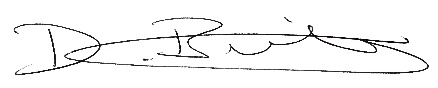 Darren BuntingManaging DirectorDataLawful BasisRecipient data is transferred toRetention periodReason for Processing DataLearnerConsentContractLegitimate InterestAdvancedESFACity & GuildsCMIHighfieldAPMCIPDDSWReview Platforms – Trustpilot, Rate my Apprenticeship5 YearsQualification AchievementFunding ClaimsAwareness of servicesEmployeeConsentContractLegitimate InterestPeople PensionIT SupplierWebsite SupplierHMRC5 YearsRight to work in the UKHMRCFinanceEmployment RecordPensionDBSApprenticeship ApplicantsConsentLegitimate InterestEmployer5 YearsEligibilityRecruitment ProcessSoftware Training DelegatesConsentLegitimate InterestNoneAttendance at TrainingJob ApplicantsConsentLegitimate InterestNone6 months (if direct applicants)Suitable location for roleSuitability CustomersConsentLegitimate InterestAdvancedESFACity & GuildsCMIHighfieldAPMCIPDDSWReview Platforms – Trustpilot, Rate my ApprenticeshipLength of contract. Processing of LearnerAwareness of services Prospective CustomersLegitimate InterestNoneIndefinite (Cleansed ahead of awareness campaign)Awareness of Services